ПРОЕКТСТРАТЕГИЯразвития городского округа«Город Сосновоборск» до 2030 года«Сосновоборск - город для удобной жизни»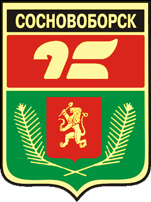 ВведениеЗадача эффективного развития любых территорий в России сегодня требует преодоления накопившихся проблем, связанных с отсутствием эффективного взаимодействия разных уровней власти, бизнес-структур, общественных организаций и профессиональных сообществ. В связи с этим принципиальной целью разработки Стратегии развития городского округа «город Сосновоборск» до 2030 года (далее - Стратегия) стало объединение всех участников развития территории в их заботе о будущем города, в создании современных ориентиров развития для новых поколений горожан. Для этого необходимо поставить точные стратегические цели и создать такие механизмы реализации целевых задач, которые дают возможность эффективного социального сотрудничества.Для разработки Стратегии был использован ряд системно согласованных форматов: организационно-методологическое обеспечение; систематизация и сборка материалов; экспертные разработки (анализ и оценка, сценирование); проведение публичных обсуждений с горожанами; экспертные опросы населения и виртуальное общение со всеми заинтересованными через сайт в сети Интернет www.sosnovoborsk-sity.ru.Раздел 1 Стратегическая диагностика (анализ социально-экономического развития города Сосновоборска за 2016-2018 годы)Повышение качества жизни и развитие человеческого капитала, создание условий для комфортного проживания и успешного предпринимательства — это основа развития любого современного города и особенно малого города, к числу которых относится Сосновоборск. Город Сосновоборск ведет свою историю с 1972 года, как рабочий поселок при строящемся гиганте советского автопрома — Красноярского завода автомобильных прицепов. Дата образования города – 15 августа 1985 года. Законом Красноярского края от 22.10.2004 № 12-2375 город Сосновоборск наделен статусом городского округа в границах, установленных Законом края от 27.09.1996 № 11-335 «Об утверждении границ г. Сосновоборска Красноярского края». Законом Красноярского края от 10.07.2008 № 6-1968 «О внесении изменений в закон края «Об утверждении границ г. Сосновоборска Красноярского края» площадь муниципального образования город Сосновоборск увеличилась на 1 180 гектара и на сегодняшний день составляет 2 664,1 гектара.Город Сосновоборск расположен на юго-восточной окраине Западно-Сибирской низменности, в пределах Красноярской лесостепи, вблизи отрогов Восточного Саяна. Климатические условия характеризуются резко континентальным климатом с продолжительной холодной зимой и коротким, сравнительно жарким летом. Сосновоборск расположен в удачном географическом месте — излучина Енисея, в 30 км от Красноярска и в 7 км от Железногорска.С краевым центром город связан автомагистралью краевого значения Красноярск-Железногорск. В двух километрах от города на реке Енисей имеется пристань. Грузовые перевозки осуществляются также железнодорожным транспортом. Железнодорожная линия позволяет грузам своевременно прибыть по назначению. Ближайшая железнодорожная станция «Тереньево» располагается в  от города, имеется действующая железнодорожная ветка на территорию завода. На площадях бывшего завода автоприцепов действует производственная площадка с огромным инвестиционным потенциалом, наличие на территории трудовых ресурсов позволяет рассчитывать на привлечение на территорию новых инвесторов способных организовать современные производства и создать рабочие места для жителей города.Демографическая ситуацияЗа последние десять лет в городе наблюдается прирост численности населения, это связано не только с положительными миграционными процессами, но и с положительной динамикой естественного прироста численности населения. Численность населения города с 2011 года возросла на 7332 человека. По состоянию на 1 января 2019 года в Сосновоборске проживало 40,6 тысячи человек, из них трудоспособного населения – 21,4 тысячи человек. Наметилась тенденция на увеличение доли трудоспособного населения.Уровень рождаемости в 2018 году составил 92,6% по отношению к 2017 году. Вырос и уровень смертности на 4%, но тем не менее естественный прирост остается в положительных значениях и составил 32 человека. Следует отметить, что Сосновоборск один из немногих городов региона сохранивший естественный прирост. В целом, в Красноярском крае, уровень рождаемости снизился на 5,4%. Естественный прирост за 2018 год составил по Сосновоборску 32 человек (0,08% к общей численности населения), в регионе наблюдается естественная убыль. В 2018 году миграционные процессы имели положительный характер – миграционный прирост населения составил 461 человек (1,14% к общей численности населения города). Это в свою очередь положительно повлияло на рост численности трудоспособного населения города. За 2013-2018 годы численность населения трудоспособного возраста выросла на 2,1%. Рынок трудаВ течение 2016-2018 годах рынок труда города характеризовался стабильным позитивным состоянием: наблюдалось снижение уровня регистрируемой безработицы (2016 – 0,8%, 2017г. - 0,7%, 2018 - 0,5%). В конце 2017 года на одном из крупных предприятий города прошли массовые сокращения работников. Тем не менее уровень безработицы удалось снизить до 0,5%Несмотря на непростые сложившиеся условия, специалисты центра занятости населения активно предпринимают действия по предоставлению государственных услуг гражданам и работодателям в рамках действующего законодательства в сфере занятости населения:- численность трудоустроенных граждан ежегодно составляет порядком 1250 -1300 человек;- численность безработных граждан, открывших собственное дело при финансовой помощи, составляет в среднем 10 человек ежегодно;- ежегодно проходят профессиональное обучение и получают дополнительное образование в пределах 80 безработных граждан;- не менее 80% обратившихся граждан, имеющих инвалидность, трудоустраиваются на временные и постоянные рабочие места. Уровень жизниУвеличение объемов промышленного производства, снижение уровня инфляции в значительной мере повлиял на рост денежных доходов населения. 2016-2018 годы характеризуются постепенным выравниванием социально-экономической ситуации. В течении последних лет наблюдается стабильный рост среднедушевого дохода населения. Средняя заработная плата за 2018 год по городу составила 27962,7 рублей. По сравнению с прошлым годом увеличение составило 14%. Рост средней заработной платы за 2018 год на крупных и средних предприятиях города составил 17% к уровню 2017 года. Рост среднемесячной номинальной начисленной заработной платы работников бюджетной сферы за период 2016-2018 гг. связан с реализацией краевых и федеральных программ.Величина среднедушевых доходов населения города за 2018 год составляет 120,1% от величины прожиточного минимума на аналогичный период.Численность пенсионеров, состоящих на учете в Государственном учреждении – управлении пенсионного фонда РФ по городу Сосновоборску на 1 января 2018 года составила 12900 человек и увеличилась за год на 3,4%. Средний размер начисленных пенсий (с учетом компенсационных выплат) за 2017 год сложился в размере 14354,75 рубля и вырос за год на 7,96%. В общей численности населения города население старше трудоспособного возраста составляет 12,5%. Положительные миграционные процессы в течение последних лет не значительно влияют на возрастной состав населения города Численность населения пенсионного возраста неуклонно растет.Реальный сектор экономикиВ 2018 году прирост объёма отгруженной продукции города составил около 40 %, что больше показателя в целом по Красноярскому краю. В стоимостном выражении показатель составил 6 592,96 млн. руб., темп роста по сравнению с аналогичным периодом предыдущего года в целом составил 139,4%.Производственно-промышленный комплекс территории представлен такими отраслями, как теплоэнергетика, пищевая промышленность, производство строительных материалов. Концентрация производственных мощностей сосредоточена на промышленной площадке города (территория бывшего завода автоприцепов). Значительное место в реальном секторе экономики является отрасль энергетика. Увеличение объема отгруженной продукции в отрасли «Производство и распределение электроэнергии, газа и воды» за 2018 год составило 33,89%В ноябре 2015 года на основании распоряжения Правительства Красноярского края от 11.11.2015 №1008-р о безвозмездном принятии в собственность Красноярского края, имущества принадлежащего АО «Железногорская ТЭЦ» между АО «Железногорская ТЭЦ» и Красноярским краем в лице агентства по управлению государственным имуществом Красноярского края, заключен договор дарения. По условиям договора движимое и недвижимое имущество Железногорской ТЭЦ было передано в государственную собственность Красноярского края. Арендатором производственного комплекса Железногорской ТЭЦ с 01.11.2015 является АО «КРАСЭКО», субарендатором ООО «КЭСКО».Формирование нового предприятия деревоперерабатывающего комплекса на площадке ООО «ЕФК» — это новый этап развития отрасли на территории города. ООО «Красфан» - новый собственник фанерного комбината в Сосновоборске готов инвестировать в развитие предприятия более 2 млрд рублей. Запущено производство фанеры. На заводе работают 261 человек, включены все технологические линии. В настоящее время в проект вложено порядка 669 млн рублей (34% плана).К концу 2019 года поставлена задача выпускать до 4,5 тыс. кубометров фанеры в месяц и создание рабочих мест до 357. Полная производственная мощность комбината составит 200 тыс. кубометров фанеры в год, 3,5 тыс. тон топливных брикетов.На предприятии по переработки рыбы, ООО «Делси-С», по решению суда введена процедура наблюдения. Производственные площади предприятия занимает предприятие ООО «Промышленные системы». На предприятии наращиваются объемы производства по переработке рыбы и морепродуктов.Наличие свободных производственных площадей, возможность оперативной подготовки на территории производственных кадров вселяет надежду на привлечение на территорию новых инвесторов способных организовать производства и создать рабочие места для жителей города.Администрацией города совместно с собственниками свободных производственных площадей и земельных участков в промышленной зоне прорабатываются мероприятия по привлечению инвесторов. Социальная сфераОбразованиеЗадачу реализации прав граждан на получение общедоступного и бесплатного общего образования, бесплатного дополнительного образования детей в городе решают 16 образовательных учреждений. Сеть образовательных учреждений обеспечивает доступность к качественному образованию различным категориям детей и подростков. В городе функционируют: 4 учреждения дополнительного образования, 9 дошкольных образовательных учреждений комбинированной направленности, 5 общеобразовательных учреждений, в структурах двух из которых имеются дошкольные группы. Кроме того, в одной из школ реализуются адаптированные образовательные программы в классах для детей с умственной отсталостью. В 2017 году произошло увеличение количества мест в дошкольных образовательных учреждениях города: 63 места за счет эффективного использования имеющихся площадей, открытие дополнительной группы в действующем дошкольном учреждении на 21 место, а также дополнительно открыта группа кратковременного пребывания на 12 мест.По состоянию на 31.12.2018 года в городе Сосновоборске численность детей, находящихся в очереди для предоставления места в дошкольном учреждении составляет - 1652 ребенка, это дети в возрасте от 0 до 3-х летОсновными показателями текущего состояния системы образования города являются: доступность образовательных услуг для населения, включая состояние сети муниципальных образовательных учреждений и их ресурсное обеспечение; качество услуг, предоставляемых образовательными учреждениями;поддержка талантливых и одаренных детей;обеспечение безопасного и качественного отдыха, оздоровления и занятости детей в каникулярное время;кадровый потенциал сферы образования;методическое сопровождение образовательных учреждений;обеспечение жизнедеятельности образовательных учреждений.ЗдравоохранениеМедицинское обслуживание в городе осуществляет одно больничное учреждение. С 01.01.2014 в соответствии с федеральным законодательством МБУЗ «Центральная городская больница г. Сосновоборска» передано в краевую собственность. В состав лечебного учреждения входят поликлиника с плановой мощностью 1350 посещений в смену, стационар на 107 коек круглосуточного пребывания и 44 койки дневного пребывания.  Скорая медицинская помощь оказывается ФГБУЗ «Сибирский клинический центр» ФМБА России на условиях аутсорсинга. Поликлиника расположена в двух зданиях: детская поликлиника и женская консультация в одном здании и взрослая поликлиника и стоматологическая поликлиника в новом корпусе, введенном в эксплуатацию в 2015 году. В структуре стационара 7 отделений круглосуточного пребывания (гинекологическое, для беременных и рожениц, патологии беременности, терапевтическое, хирургическое, педиатрическое, отделение анестезиологии и реанимации), 4 профиля дневного стационара (гинекология, терапия, хирургия, педиатрия). КГБУЗ Сосновоборская ГБ имеет все необходимые лицензии для оказания медицинской помощи первого уровня в трехуровневой системе оказания медицинской помощи Красноярского края.Медико-экономические стандарты применяются во всех отделениях стационара лечебного учреждения. Социальная защита населенияСистема социальной защиты населения является элементом улучшения качества жизни отдельных категорий граждан (пожилых, инвалидов и маломобильных групп населения, семей, имеющих детей, в том числе многодетных семей и др.). Она направлена на повышение качества жизни и уровня материального благосостояния этих категорий населения путем адресного предоставления социальной помощи и поддержки, обеспечения доступности социальных услуг.На учете в управлении состоит 17,4 тысяч человек, получающих различные виды социальной помощи, что составляет 45,3% от общей численности населения. Мерами социальной поддержки пользуются 11,8 тыс. граждан (30,7 % населения города), получающих различные виды социальной помощи, при этом наибольший удельный вес среди получателей муниципальных услуг (более 80%) занимают граждане пожилого возраста и лица с ограниченными возможностями.В целях всестороннего удовлетворения потребностей граждан пожилого возраста и инвалидов в социальных услугах, а также в целях расширения сферы социального обслуживания населения и повышения эффективности деятельности учреждения происходит развитие дополнительных платных услуг, таких как: сеанс массажного кресла; прокат технических средств реабилитации (ходунки, кресла-коляски, трости); оказание помощи гражданам в овладении компьютерной грамотностью; сопровождение на прогулку, в социально значимые объекты, театры, выставки, социальное такси.Культура и искусствоВ городе Сосновоборске функционирует четыре муниципальных учреждения культуры и образования, в том числе два учреждения клубного типа, одно комплексное учреждение библиотечного обслуживания и музейной деятельности и учреждение дополнительного образования в области искусств.В течение ряда лет сеть учреждений культуры города оставалась неизменной. В 2011 году по инициативе Управления культуры, при поддержке министерства культуры Красноярского края и администрации города в Сосновоборске было открыто учреждение клубно-досугового типа «Центр досуга». Цель создания учреждения - удовлетворение общественных потребностей в сохранении и развитии народной традиционной культуры, поддержки любительского художественного творчества, другой самодеятельной творческой инициативы и социально – культурной активности населения, организации его досуга и отдыха. На протяжении пяти лет учреждение успешно функционирует на территории города, организуя досуг жителей, используя в своей деятельности как традиционные, так и инновационные методы работы.Физическая культура и спортТекущее состояние физической культуры и спорта в городе Сосновоборске характеризуется положительными тенденциями, связанными с возрождением лучших спортивных и физкультурных традиций, развитием массового спорта, строительством и модернизацией спортивных сооружений.На территории города культивируется 8 видов спорта: хоккей с мячом, футбол, легкая атлетика, лыжные гонки, бокс, дзюдо, греко-римская борьба, самбо. Приоритет отдается базовым для Красноярского края видам: дзюдо и лыжные гонки. Секции по плаванию, каратэ, фитнес направлениям, единоборствам функционируют на спортивных объектах города.	Кроме того, на протяжении ряда лет физкультурно-оздоровительная работа проводится на базе 2-х действующих клубов по месту жительства: «Олимпиец» и «Здоровое поколение». Деятельность клубов по месту жительства направлена на организацию физкультурно-массовой работы по месту жительства детей, подростков и молодежи. По итогам 2018 года численность населения систематически занимающихся физкультурой и спортом составила 12062 человека. В целях привлечения жителей города к систематическим занятиям физической культурой и спортом в городе проводится большая работа по улучшению спортивной инфраструктуры и повышению доступности спортивных сооружений для населения. Совершенствуется система проведения масштабных городских физкультурных, спортивных мероприятий. По сравнению с 2017 годом численность активно занимающихся физкультурой и спортом граждан выросла на 6,4 %Молодежная политикаСогласно данным Красноярскстата на территории города Сосновоборска по состоянию на 01.01.2018 проживало 8494 молодых граждан в возрасте от 14 до 30 лет, что составляло 21,2% от общей численности населения города.На территории города Сосновоборск функционирует единственное учреждение в сфере молодежной политики - муниципальное автономное учреждение Молодежный центр, деятельность которого ориентирована на поддержку молодежных инициатив в различных направлениях: патриотическое, творческое, информационное, научно-техническое, и т.д.Определяющей целью работы является выявление и поддержка талантливой и одаренной молодежи, внедрение продуктов ее позитивной деятельности в процесс развития города. С этой целью ежегодно реализуется ряд крупных проектов, направленных на предъявление и продвижение созидательного потенциала молодежи в общественные, экономические и политические пространства в интересах инновационного развития города, К наиболее значимым можно отнести фестиваль здорового образа жизни и спорта «Лето на траве», ежегодная городская молодежная акция «Чистый лес», краевой инфраструктурный проект «Территория 2020». Их отличительной особенностью является то, что молодежь рассматривается не как обычный «механический кластер» городского сообщества, а как стратегический ресурс развития территории, который является не только благополучателем, но и исполнителем, и организатором в различных направлениях. С 2011 года в городе создан и реализуется городской проект по работе с интеллектуально одаренными детьми «Созвездие Сосновоборска» в рамках которого реализуются мероприятия: Всероссийская олимпиада школьников», городские интеллектуальные игры: «Умка», «Лесенка к успеху», «Самый умный», «Уник.Ум». Ежегодно работают городские форумы «Молодежь и наука», «Первые шаги в науку»Уже стало хорошей традицией проведение городской олимпиады для учащихся начальных классов (3-4 классы). Городской спортивной олимпиады «Азбука здоровья» для детей старшего дошкольного возраста. Итоговым мероприятием, где подводятся итоги и происходит награждение воспитанников, обучающихся и педагогов, является городской форум достижений интеллектуально одаренных детей «Созвездие Сосновоборска», в котором ежегодно принимают участие более 300 обучающихся.С целью патриотического воспитания подростков и молодежи в городе Сосновоборске проводятся крупномасштабные мероприятия, среди них особо важными и знаковыми являются: городская Вахта Памяти, факельное шествие «Живой огонь Победы», акции Георгиевская лента и Свеча памяти, организуется проведение памятных дат военной истории и дней родов войск, таких как День защитника Отечества, День Победы, День ВДВ и многих других. Строительство Расширение границы города Сосновоборска дало возможность для освоения новых площадок под строительство жилья в юго-западном направлении и промышленно-коммунальной зоны в юго-восточном направлении. Город застраивается в соответствии с архитектурно - планировочными решениями проекта генерального плана, имеет четкое функциональное зонирование.К недостаткам застройки можно отнести отставание в строительстве объектов соцкультбыта, что снижает комфортность проживания в городе. Отсутствие инженерных сетей во многих микрорайонах многоэтажного строительства и в зоне малоэтажной застройки сдерживает жилищное строительство. Учитывая, что самому старому дому 43 года, на сегодняшний день в городе отсутствует ветхое и аварийное жилье. На сегодняшний день в городе продолжают создаваться условия для жилищного строительства, что подтверждается стабильно высокими показателями по вводу жилья. В 2018 году с учетом индивидуального строительства было введено 18,59 тыс. м² общей площади или 0,46 м² на 1 жителя. По итогам 2018 года на одного жителя приходится в среднем 23,9 м² общей площади. Прогнозируется рост площади жилья на одного жителя города к 2030 году до 30,0 м².Транспортная инфраструктураДля повышения уровня безопасности и стабильности транспортной системы, реализации вопроса по созданию условий для предоставления транспортных услуг населению города и организации транспортного обслуживания населения, ежегодно разрабатывается программа пассажирских перевозок автомобильным транспортом. Программа предусматривает охват пассажирскими перевозками всех жителей города. Расписание движения транспортных средств согласовано таким образом, чтобы пассажирские перевозки осуществлялись с учетом возможности выезда из города в краевой центр в ранние часы.Пассажирские перевозки на пригородных (межмуниципальных) маршрутах города Сосновоборска осуществляются полностью субъектами малого предпринимательства. Крупных и средних предприятий на территории города с видом деятельности «транспорт» не зарегистрировано. Активное освоение новых жилых микрорайонов, строительство жилья увеличивает потребность в развитии и строительстве транспортной инфраструктуры города. Общая протяженность автомобильных дорог по территории города составляет 32,6 км, все дороги имеют твердое покрытие.По данным ГОВД города транспорт, находящийся в собственности граждан и на балансе предприятий города, составляет 14050 единиц. Отсутствие достаточного количества парковочных стоянок и гаражных боксов приводит к административным нарушениям. В рамках развития Красноярской агломерации закончилась реконструкция дороги Красноярск-Железногорск. Введенная в действие новая транспортная развязка для въезда в город Сосновоборск, положительным образом сказалась на обеспечение транспортной доступности населения города. Ежедневно транспортная пассажирская связь с краевым центром осуществляется посредством автобусных перевозок, по четырем маршрутам, в разные районы г. Красноярска, ежедневно на линиях работает до 50 транспортных единиц автомобильной техники.На сегодняшний день перевозка населения автомобильным транспортом городского сообщения осуществляется по двум маршрутам, с выпуском на маршрут трех единиц транспортных средств вместимостью по 25 посадочных мест. Маршруты являются социально-значимыми, предоставляется право проезда льготным категориям пассажиров по транспортным картам и единым социальным проездным билетам (74% пассажиров – льготная категория граждан). Маршрутная сеть разработана таким образом, чтобы обеспечить доступность социальных объектов, расположенных на территории города. Потребительский секторСеть предприятий общественного питания в городе представлена предприятиями малого бизнеса. Всего на территории города расположены 26 предприятий общественного питания (1656 посадочных места) с учетом столовых находящихся на балансе учебных заведений. Торговая площадь залов обслуживания посетителей составляет 2 882,22 м². В 2018 году предприятиями общественного питания реализовано продукции на 54 млн. рублей, что в сопоставимых ценах составило 103,3% выше уровня 2017 года.Рост численности населения и расширение ассортимента услуг позволяет предположить увеличение спроса и как следствие предложения в сфере общественного питания.С каждым годом качественно меняется сеть предприятий торговли в городе. Укрупнение и расширение торговых предприятий позволяет сконцентрировать в одном месте весь предлагаемый ассортимент. Всего на территории города расположены 130 магазинов и 9 торговых центра. В каждом районе города в шаговой доступности расположен продуктовый магазин или киоск. В целом торговая площадь в городе составляет более 32 тысяч квадратных метров. Увеличение ввода жилья и численности населения в прогнозном периоде предполагает дальнейшее развитие торговой сети города. На территории города функционирую две крупные торговые сети «Командор» и «Красный яр». Магазины данных сетей имеют свой ярко выраженный фирменный стиль, товарную политику. В настоящее время активно сотрудничают с местными сельхоз и товаропроизводителями.Малый бизнесВсего в сфере малого бизнеса в 2018 году было занято около 4 тыс. человек с учетом работающих у индивидуальных предпринимателей. За 2018 год оборот малых предприятий составил 4 910,8 млн. рублей. Преобладающий процент – 78%, составил оборот розничной торговли, на долю промышленного производства приходится 14%. Малый бизнес производственного характера представлен в городе предприятиями, занимающимися обработкой древесины, производством металлических изделий, резиновых и пластмассовых изделий, издательской и полиграфической деятельностью. Промышленное производство и услуги промышленного характера на территории города представлены предприятиями по производству полиэтилена, металлоконструкций и запасных частей. Предприятия швейного производство и полиграфической продукции оперативно реагируют на изменения рынка и спроса покупательской способности населения. Бюджет городаДоходы бюджета города за 2017 год исполнены на 91,6% от уточненных плановых назначений в сумме 924 565,8 тыс. рублей и составили 846 520,2 тыс. рублей. Из них налоговые доходы исполнены   на 99,6% (116 605,7 тыс. рублей), неналоговые доходы на 78,4% (56 957,7 тыс. рублей) и безвозмездные поступления на 91,6% (672956,8 тыс. рублей). Собственные доходы, без учета межбюджетных трансфертов (налоговые и неналоговые доходы) исполнены на 91,5%, при плане 189 701,3 тыс. рублей и фактическом поступление 173 563,4 тыс. рублей.Удельный вес исполнения налоговых доходов в собственных доходах бюджета, без учета финансовой помощи, составил 67,2%, неналоговых доходов 32,8%. В налоговых доходах основная доля исполнения в размере 63,3% приходится на налог на доходы физических лиц (далее – НДФЛ), сумма которого составила 73 811,9 тыс. рублей. По отношению к 2016 году сложилось увеличение доли на 5,7%. Такое повышение обусловлено снижением на 24 197,3 тыс. рублей общей суммы доходов бюджета города в 2017 году.В 2017 году поступило доходов от реализации иного муниципального имущества и земельных участков 6 709,9 тыс. рублей или в 4,2 раза больше, чем в 2016 году. Доля местных налогов (земельный налог и налог на имущество физических лиц) в собственных доходах бюджета города за 2017 год составила 12,4%  или 21 535,4 тыс. рублей, что выше уровня поступлений 2016 года на 1 695,5 тыс. рублей или 8,5%.Безвозмездные перечисления составили в 2017 году 672 956,8 тыс. рублей, из них дотации 131 428,9 тыс. рублей, субсидии 90 050,0 тыс. рублей, субвенции 453 391,9 тыс. рублей и другие средства  (-)1 914,0 тыс. рублей, или 79,5% от всех доходов городского бюджета. Их объем по сравнению с 2016 годом  снизился на 43 720,8 тыс. рублей  или  на 6,1% (2016 год – 716 677,6 тыс. рублей; 2017 год –672 956,8 тыс. рублей). Основная причина снижения безвозмездных поступлений сложилась за счет суммы субсидии, выделенной городу Сосновоборску в 2016 году на введение дополнительных мест в системе дошкольного образования в размере 200 388,0 тыс. рублей. Расходы бюджета города за отчетный период исполнены в общей сумме 851 758,2 тыс. рублей, или 90 % от уточненного годового плана.Из общей суммы расходов большая часть средств (53% или 453 392,0 тыс. рублей) направлена на финансирование переданных полномочий. Расходы на выполнение собственных полномочий составили 47% всех расходов бюджета или 398 366,2 тыс. рублей.Ресурсы социально-экономического развития. Земельные ресурсыНа эффективность использования земли положительно сказалось строительство производственных объектов и гаражных боксов в городе Сосновоборске. Анализ продаж земли показывает, что наибольший уровень предоставления земельных участков в собственность зафиксирован в 2014 году.Одним из показателей в структуре доходов бюджета города является поступление платежей за использование земли, в том числе арендная плата и средства от продажи земельных участков. Уровень арендной либо иной платы за передачу в возмездное пользование муниципального имущества в 2017 году составил 31 420,4 тыс. рублей или 55,2%, доходы от реализации иного муниципального имущества и земельных участков - 6 709,9 тыс. рублей или 11,8% и прочие неналоговые доходы - 12 147,9 тыс. рублей или 21,3%.Город Сосновоборск располагает потенциально свободными подготовленными промышленными площадками в северо-восточной промышленной зоне. Кроме того, в границах новой городской черты с юго-восточной стороны города предполагается создание еще одной промышленно-коммунальной зоны площадью 154,6 га.Одним из основных направлений развития является использование ресурсного потенциала территории под жилищное строительство для удовлетворения потребности в нем населения города и края. В то же время, ресурсы, которыми располагает город (в том числе производственный, интеллектуальный, трудовой потенциал), как факторы преимущества Сосновоборска используется недостаточно и при их рациональном использовании могут позволить, опираясь в значительной степени на собственные силы, преодолеть состояние социально-экономического кризиса.Безопасность жизнедеятельности и охрана правопорядкаБезопасность населения и территории города обеспечивается стабильно. Нет чрезвычайных ситуаций и предпосылок к ним. Это обеспечивается профилактической работой администрации города по обеспечению первичных мер пожарной безопасности на территории города, устойчивым функционированием объектов жизнеобеспечения города, подготовкой сил и средств городского звена ТП РСЧС к действиям по предназначению, проведением регулярных тренировок и учений объектовых формировании НФГО. В 33 организациях и учреждениях города работают уполномоченные по решению вопросов ГОЧС. На пяти объектах жизнеобеспечения созданы и готовы к действиям по предназначению нештатные формирования гражданской обороны.На территории города проведена инвентаризация технических помещений и подвалов в жилом секторе, с целью использования их в качестве временных убежищ и укрытий населения на особый период. Определены учреждения, которые при необходимости разворачивают пункты временного размещения населения при возникновении ЧС. Готова к работе проверяется ежемесячно и совершенствуется система информирования и оповещения населения города (АСЦО ГО). Покрытие сигналами оповещения составляет 97% процентов территории МО. Технически оснащается и реорганизуется единая дежурно-диспетчерская служба города. С целью быстрого реагирования на последствия ЧС возможных на территории на базе НФГО основных организаций города создана группировка сил и средств. Налажено взаимодействие с правоохранительными органами и структурами ГУ МЧС РФ по Красноярскому краю. Создан резерв имущества ГО на сумму в 100 тыс. руб. предназначенный для ликвидации последствий ЧС.В организациях и учреждениях города функционирует система обучения рабочих и служащих основам действий в чрезвычайных ситуациях. На 2017-2018 гг. разрабатывается вариант программы организации обучения основам ГО неработающего населения города.По данным Отдела внутренних дел города Сосновоборска, в 2018 году зарегистрировано 581 преступление, меньше, чем в предыдущем на 14,6%.ЭкологияРазвитие производства, увеличения количества подвижного состава, появление на территории новых предприятий, перерабатывающей и топливной промышленности – все это предопределяет возрастающую экологическую напряженность в городе. Основными источниками загрязнения атмосферы являются предприятия обрабатывающей промышленности, из них только 3 предприятия, имеющие выбросы загрязняющих веществ, обеспечены проектами санитарно-защитных зон. Периодический контроль за содержанием химических соединений в атмосферном воздухе города осуществляется промышленными предприятиями. Результаты лабораторных исследований, реализуемых в рамках выполнения программ производственного контроля, свидетельствуют о соответствии гигиеническим нормативам обнаруженных концентраций химических соединений в атмосферном воздухе жилой зоны города.Немаловажным фактором для загрязнения атмосферы является и автотранспорт города. По данным РЭО ОГБДД межмуниципального отдела МВД России «Березовский» транспорт, находящийся в собственности граждан и на балансе предприятий города, составляет 14050 единица. К 2019 году предполагается увеличение выбросов от передвижных источников загрязнения на 1%. В целом же состояние воздушного бассейна города оценивается как удовлетворительное.Для обеспечения населения города питьевой водой для хозяйственно-питьевых целей используется подрусловые воды реки Енисей, подаваемые централизованно системой городских водопроводных сооружений, оборудованной зоной санитарной охраны в соответствии с санитарными требованиями и необходимым комплексом очистных сооружений и обеззараживающих установок. Качество питьевой воды соответствует гигиеническим нормативам по микробиологическим и санитарно-химическим показателям. В целом, в 2018 году, как и в 2017, доля населения, обеспеченного водой надлежащего качества, составляет 100%.С целью снижения негативного воздействия отходов на окружающую среду и здоровье населения, максимальное вовлечение отходов в хозяйственный оборот на основе оптимизации обращения с ними на территории полигона было развернуто строительство объекта размещения и комплекса по брикетированию ТБО. За счет прессования отходов в шесть раз продлится срок службы полигона, что очень важно для беспрепятственного развития города Сосновоборска.Раздел 2 Приоритеты, цели и задачи социально-экономического развития города СосновоборскаМиссия города – «Сосновоборск – город для удобной жизни»Уникальность города состоит:в активной жизненной позиции молодого, трудоспособного населения;в наличии большого количества свободных производственных площадей;в сформированной комфортной жилой среде.Стратегической целью социально-экономического развития города до 2030 года является – Развитие человеческого потенциала и улучшение качества жизни путем повышения конкурентоспособности экономики города, обеспечения комфортной жизненной среды, создание условий для просвещения и творческой самореализации горожан. В соответствии со стратегической целью целями первого уровня являются 1. Развития человеческого потенциала.2. Повышение экономического потенциала (Приложение 1)Развитие человеческого потенциалаПовышение доступности и качества услуг социальной сферыОбеспечение городского сообщества качественным дошкольном, общим, среднепрофессиональным и дополнительным образованиемПервоочередными задачами отрасли образования города являются повышение качества образования, создание гибкой системы подготовки и переподготовки кадров в соответствии с потребностями развития.Для их решения предусматривается реализация следующих направлений:-развитие системы образования на основе внедрения современных коммуникационных и информационных технологий;-оптимизация объемов и структуры подготовки специалистов с высшим и средним специальным образованием и рабочих кадров в соответствии с потребностями развития экономики;-интеграция профессионального образования, науки и производства;-улучшение материально–технического и финансового обеспечения отрасли посредством многоканального финансирования учреждений образования;-повышение кадрового потенциала системы образования;-расширение сети образовательных учреждений города, путем дополнительного строительства 5 дошкольных учреждений и школы;-развитие сети учреждений дополнительного образования. - реализация на территории города инвестиционного проекта по созданию многофункционального центра дополнительного образования.Проект позволит создать современные условия для реализации культурного творческого интеллектуального и физического потенциала населения, посредствам развития городской социальной инфраструктуры по принципу организации единого, многофункционального пространства.Учреждение среднего профессионального образования – КГБПОУ «Сосновоборский механико-технологический техникум», стремится занять позицию активного субъекта в экономической жизни города. Направление развития учреждения состоит в активном взаимодействии со всеми участниками рынка труда, включая как собственно работодателей, так и органы государственной и муниципальной власти, профессиональные сообщества.В учреждении увеличивают спектр направлений подготовки за счет расширения перечня образовательных услуг, появления новых специальностей, роста профессионального мастерства, гибкости организации обучения.Повышение эффективности, адресности социальной политики, качества и доступности предоставления социальных услугЦелью развития системы социальной защиты населения города Сосновоборска является повышение эффективности, адресности социальной помощи, качества и доступности предоставления социальных услуг.Приоритетными направлениями реализации цели социальной защиты населения в период до 2030 года будут являться:1. Повышение эффективности социальной помощи нуждающимся гражданам за счет усиления адресного подхода и внедрения новых технологий:1.1. Совершенствование системы социальной поддержки граждан с учетом изменения норм федерального и краевого законодательства и применения критерия адресности и принципа нуждаемости: последовательный и системный переход на применение принципа нуждаемости при предоставлении гражданам мер социальной поддержки; расширение адресности социальных выплат с внедрением социального контракта.1.2. Своевременное и качественное выполнение государственных полномочий по социальной поддержке граждан: обеспечение нуждающимся гражданам пожилого возраста, инвалидам, семьям с детьми, гражданам, попавшим в трудную жизненную ситуацию, гарантированных социальных обязательств.1.3. Формирование доступной среды для инвалидов и других маломобильных групп населения, повышение уровня и качества их жизни: повышение уровня доступности приоритетных объектов и качества услуг в приоритетных сферах жизнедеятельности инвалидов и других маломобильных групп населения за счет оснащения социально значимых объектов внешними пандусами, входными группами, подъемными устройствами и автономными лифтами, системами с дублирующими световыми устройствами, информационными табло с тактильной пространственно-рельефной информацией и другим оборудованием, обустройства зон оказания услуг и прилегающих территорий; повышение доступности и качества реабилитационных услуг для инвалидов и детей-инвалидов; информационно-методическое и кадровое обеспечение системы реабилитации и социальной интеграции инвалидов; развитие социального партнерства с общественными организациями, создание института социального сопровождения семей, имеющих детей-инвалидов; повышение квалификации и методическое обеспечение специалистов учреждений, предоставляющих реабилитационные услуги инвалидам и детям-инвалидам.2. Повышение качества и доступности предоставления услуг по социальному обслуживанию граждан пожилого возраста, инвалидов, включая детей-инвалидов, семей и детей: повышение качества услуг по социальному обслуживанию; развитие форм и методов социальной реабилитации граждан пожилого возраста и инвалидов; укрепление материально-технической базы учреждений системы социального обслуживания населения; привлечение волонтеров к решению вопросов социального характера.3. Развитие активного диалога с гражданским сообществом: проведение независимой оценки качества работы учреждений социального обслуживания; укрепление взаимодействия со средствами массовой информации с целью разъяснения гражданам их прав и социальных гарантий, формирования имиджа отрасли; наличие актуализированной информации на сайтах Управления и учреждения социального обслуживания в сети Интернет; укрепление социального партнерства с некоммерческими организациями, в том числе с общественными организациями ветеранов, инвалидов. Цель организации системы здравоохранения города направлена на обеспечение качества и доступности медицинской помощи, что будет способствовать сохранению и укреплению здоровья каждого человека, семьи и общества в целом, поддержанию активной долголетней жизни всех членов общества.Основными мероприятиями, направленными на обеспечение качества и доступности медицинской помощи, являются:использование технологий профилактики, которые направлены на устранение управляемых факторов риска развития заболеваний путем популяризации и мотивирования населения к ведению здорового образа жизни;наблюдение во время беременности, включая пренатальный скрининг;проведение неонатального и аудиологического скрининга;проведение диспансеризации населения с выделением групп риска по развитию социально значимых неинфекционных заболеваний и разработка индивидуальных программ медицинской профилактики;проведение диспансерного наблюдения за лицами, относящимися к группам риска, и больными хроническими заболеваниями;проведение иммунизации населения и профилактика инфекционных заболеваний, управляемых средствами специфической профилактики;создание при поликлинике дневных стационаров, стационаров на дому, отделений профилактической помощи матери и ребенку (включая патронаж беременных женщин и детей первого года жизни), отделений медико-социальной реабилитации, ухода.Создание условий для развития и реализации культурного и духовного потенциала человекаГлавное предназначение учреждений культуры — консолидировать жителей города на основе общих традиций и ценностей, развивать и приумножать творческий потенциал, создавать условия и гарантии для всестороннего развития личности, удовлетворения ее эстетических потребностей, реализации способностей и талантов.Решение поставленных задач будет обеспечено за счет:-сохранения и обогащения культурного наследия;-повышения качества, обеспечения доступности и разнообразия современных услуг культуры для граждан всех возрастов и национальностей; -формирования и укрепления позитивного культурного имиджа города;-развития сети дополнительного образования в сфере культуры. Строительства детской школы искусств на 500 человек.Результатом проводимой работы станут сохранение культурного наследия, укрепление культурного потенциала, повышение качества, доступности и разнообразия культурных услуг для всех слоев населения.Дальнейшая работа в области физической культуры и спорта будет направлена на формирование системы стимулов, обеспечивающих высокую степень заинтересованности людей в занятии физкультурой и спортом, укрепление физического здоровья населения.Для этого предусматривается:-формирование осознанной потребности населения в здоровом образе жизни;-вовлечение населения в активные занятия физической культурой, спортом и туризмом, особенно детей и молодежи;-совершенствование системы физического воспитания и образования населения;-формирование широких и доступных возможностей использования объектов спортивной инфраструктуры;-повышение результативности участия спортсменов в соревнованиях всех уровней;-строительство спортивных учреждений спорта. Универсального спортивного комплекса, Строительства детской юношеской спортивной школы, Строительства физкультурно-оздоровительного комплекса.Главной задачей в области туризма является формирование привлекательного имиджа города Сосновоборска, посредством создания современного эффективного и конкурентоспособного туристического комплекса.С этой целью предполагается:-развитие оздоровительного туризма на основе укрепления спортивной базы;-совершенствование инфраструктуры туризма, развитие туристической зоны;-реализация проекта «Создание рекреационной зоны «Белкин дом» в лесопарковой зоне города». Целью данного проекта является «Развитие территории за счет увеличения уровня комфорта городской среды».Задачами:- благоустройство рекреационной зоны;- вовлечение жителей города в культуру активного отдыха;- развитие экологического направления внутреннего туризма.Итогом решения поставленных задач станут формирование физически здорового жителя города, развитие туристических услуг и повышение их качества.Развитие и доступность в сфере услуг в итоге окажет влияние на рост благосостояния и улучшение условий жизни населения, повышение уровня, качества и продолжительности жизни населения города посредством формирования социально ориентированной экономики, обеспечивающей рост производства и сферы услуг, а также решения иных социально-экономических задач, что является необходимым как для развития «человеческого капитала», демографического, образовательного и культурного потенциала города, создания благоприятной социальной среды, так и для экономического оживления, которое невозможно без квалифицированной рабочей силы, без увеличения платежеспособного спроса на потребительскую продукцию и услуги местных предпринимателей.Безопасность жизненной среды. Сохранение экологически чистой средыСостояние окружающей среды является одним из ключевых факторов, определяющих здоровье человека и влияющих не только на качество, но и на безопасность его жизни. Развитие производства, увеличения количества подвижного состава, появление на территории новых предприятий, перерабатывающей и топливной промышленности – все это предопределяет возрастающую экологическую напряженность в городе.В предстоящие годы с целью минимизации негативного воздействия хозяйственной деятельности человека на состояние окружающей среды, рационального использования природных ресурсов в отраслях производства и жизнеобеспечения необходимо внедрение ресурсосберегающих, экологически безопасных и эффективных технологий, в том числе технологии, предусматривающие переработку отходов и использование вторичного сырья.К вновь создаваемым предприятиям необходимо предъявлять самые жесткие экологические требования в отношении используемых производственных технологий, вести регулярный экологический мониторинг. Охрана природных ресурсов, бережное и рациональное их использование создаст основу для долговременного устойчивого развития экономики и комфортного проживания.Безопасность жизни С целью развития государственной и общественной безопасности жителей города и оперативного реагирования на чрезвычайные ситуации необходимо повсеместное внедрение комплекса средств автоматизации (КСА) единого центра оперативного реагирования (ЕЦОР) при построении АПК «Безопасный город» предназначенного для комплексной информатизации процессов функционирования ЕДДС г. Сосновоборска во взаимодействии с местными и региональными дежурно-диспетчерскими службами и Cистемой-112 в части повышения общего уровня общественной безопасности, правопорядка и безопасности среды обитания.Внедрение системы для обеспечения безопасности жизни горожан позволит добиться:предупреждение кризисных ситуаций за счет внедрения систем анализа и мониторинга данных от различных существующих и перспективных систем и оконечных устройств;повышение эффективности реагирования по ликвидации кризисных ситуаций и происшествий;улучшение координации оперативного взаимодействия всех дежурных, диспетчерских и городских служб за счет интеграции соответствующих систем в единое информационное пространство.Система предназначена для решения следующих основных задач: сбор и обработка данных различных источников информации (системы мониторинга и оконечные устройства); оперативная оценка, анализ и прогнозирование обстановки в городе и районе;своевременная поддержка процессов принятия управленческих решений по экстренному предупреждению и ликвидации кризисных ситуаций;интеграция существующих и перспективных федеральных, региональных и муниципальных информационных систем, обеспечивающих безопасность жизнедеятельности населения г. Сосновоборска на базе единой интеграционной платформы с возможностью подключения и управления широким спектром оконечных устройств (видеокамер, датчиков и т.д.);оказание информационной поддержки соответствующим службам для обеспечения экстренной помощи населению при угрозах жизни и здоровью, уменьшения социально-экономического ущерба при чрезвычайных происшествиях и чрезвычайных ситуациях;информирование граждан о событиях и результатах реагирования экстренных и городских служб.Развитие жилищно-коммунального комплексаКомфортное жилье, обеспеченное надежной коммунальной инфраструктурой, удобная для жизни городская среда – неотъемлемые составляющие высокого качества жизни.Стимулирование темпов жилищного строительстваПроводимая градостроительная политика ориентирована на комплексную застройку и инфраструктурное обеспечение территорий в соответствии с утвержденным генеральным планом города, созданию условий для стимулирования высоких темпов жилищного строительства и ежегодному вводу жилья не менее 1 м² на человека; повышения качества, надежности и альтернативности предоставляемых жилищно-коммунальных услуг. К 2030 году средняя обеспеченность жильем населения города Сосновоборска составит 30 м2 на человека.Сформированная система капитального ремонта многоквартирных домов позволит своевременно проводить необходимые ремонтные работы и поддерживать жилищный фонд в надлежащем состоянии на всем периоде его эксплуатации. На основе развития активности и ответственности собственников помещений в управлении своими многоквартирными домами, совершенствования их отношений с управляющими, развития конкуренции в этой сфере будет сформирована система управления и эксплуатации жилищного фонда, позволяющая обеспечить баланс интересов всех участников сферы жилищно-коммунального хозяйства (жильцов и управляющих организаций).Развитие и модернизация коммунальной инфраструктурыРазвитие сферы жилищно-коммунального хозяйства будет осуществляться с учетом задачи обеспечения экологичности путем бережного отношения к коммунальным ресурсам, обеспечения энергетической эффективности отрасли, реализации мер по охране и защите окружающей среды. Необходимо повышение эффективности использования бюджетных средств через реализацию целевых программ и мероприятий по следующим приоритетным направлениям: строительство, реконструкция и капитальный ремонт объектов инженерного обеспечения ЖКХ с применением современных материалов и технологий, капитальный ремонт жилфонда.Развитие и модернизация коммунальной инфраструктуры (систем теплоснабжения, водоснабжения, водоотведения), осуществляемое с привлечением бюджетного финансирования и средств частных инвесторов в рамках государственно-частного партнерства (ГЧП). С использованием механизмов ГЧП в софинансировании проектов модернизации ЖКХ.  Ключевым фактором привлечения частных инвесторов в отрасль является положительное решение вопроса о сохранении высоких действующих (инвестиционных) тарифов на период окупаемости вложенных инвесторами средств.Развитие транспортной инфраструктуры городаРазвитие транспортной инфраструктуры города напрямую влияет на развитие производительных сил и качество жизни населения. В рамках развития Красноярской агломерации ведется реконструкция и модернизация дороги Красноярск-Железногорск, что позволяет увеличивать пропускную способность дорог и скорость передвижения в пределах ближайших территорий.Вся транспортная система города ориентирована на решение социальных и экономических задач, обеспечивая:доступность и качество транспортных услуг для населения,экономическую связанность с ближайшими территориями.Около 70% дорог города не соответствует нормативным требованиям. С целью увеличения объема дорожных работ, повышения качества и долговечности дорожных покрытий необходимо развитие механизмов государственно-частного партнерства, направленное на привлечение частных инвестиций в отрасль, стимулирование использования новых эффективных технологий дорожного строительства, усиление ответственности подрядных организаций за качество дорожных работ. Последнее должно обеспечиваться новыми типами договорных отношений с заказчиками, предусматривающими долгосрочные гарантийные обязательства. Повышение экономического потенциала Стимулирование инвестиционной предпринимательской активностиПредпринимательская деятельность на территории города является тем сектором экономики, который оказывает существенное влияние на общее состояние экономики города, в том числе на налоговые поступления в бюджет, занятость, насыщение рынка товарами.При этом сектор малого предпринимательства сосредоточен в основном в сферах торговли и бытовых услуг населению, производственная сфера – обрабатывающая промышленность, строительстве.Сегодня малый бизнес несет на себе колоссальную экономическую нагрузку и социальную нагрузку, что требует от предпринимательского сообщества определенной финансовой ответственности. Необходимы мероприятия по легализации «теневой» экономики в сфере предпринимательства, сокращение неформальной занятости.С целью увеличения инвестиционной активности, и организации на территории город новых производств к выпуску готовится информационная брошюра о малом и среднем бизнесе города. Развитие деревообрабатывающей отрасли -как отрасли обеспечивающей большую занятость населения города экономически важно и необходимо. Реализация инвестиционного проекта «Создание и модернизация производственных комплексов по глубокой переработке леса в г. Сосновоборске и п. Верхнепашино Красноярского края» позволит создать дополнительно 150 рабочих мест. Объем производства на этапе выхода на проектную мощность планируется до 760 млн. рублей. Объем инвестиций на этапе ввода в эксплуатацию составит более 1,4 млрд. рублей.Организация производства по выпуску фанеры на территории промышленной площадки даст городу дополнительно 700 рабочих мест. Предприятие ООО «Красфан» приобрело здания и сооружения, право аренды на земельный участок (площадь 748,1 тыс. кв.м). В 201 году начался запуск производства по выпуску фанеры. Создание комфортной экономической среды для развития новых производств с высокой добавочной стоимостьюВ целом развитие промышленного комплекса города будет обеспечено отраслями энергетики и деревообработки. Наличие свободных производственных площадей, которые в настоящее время задействованы на треть, и близость краевого центра позволяют рассматривать город как одну из наиболее привлекательных для инвесторов территорий размещения современных производств.Действующее с 2002 года на территории решение №126-р Сосновоборского городского Совета депутатов создает для инвесторов режим наибольшего благоприятствования развития бизнеса на территории города. Режим наибольшего благоприятствования включает меры, направленные на стимулирование инвестиционной активности в отношении приоритетных направлений экономического развития города Сосновоборска:установление субъектам инвестиционной деятельности льгот по уплате местных налогов;защита интересов инвесторов;предоставление субъектам инвестиционной деятельности не противоречащих законодательству Российской Федерации льготных условий пользования землей и другими природными ресурсами, находящимися в муниципальной собственности;расширение использования средств населения и иных внебюджетных источников финансирования жилищного строительства и строительства объектов социально-культурного назначения;поддержка ходатайств и обращений в государственные органы Красноярского края, банки и другие кредитные учреждения;предоставление инвесторам на конкурсной основе муниципальных гарантий по инвестиционным проектам за счет городского бюджета в соответствии с правовыми актами местного самоуправления города.Применение новых технологий в производстве, уникального высокотехнологичного оборудования и международных стандартов качества в значительной степени способствует формированию конкурентной среды предприятий города на рынке. Рост экономических показателей предприятий города приводит к росту налогообразующих показателей всех уровней (налог на прибыль, налог на доходы физических лиц, налог на имущество предприятий).Формирование доступной промышленной площадки с развитой инфраструктурой.Промышленная площадка города занимает 649 га земли, площадь занятая предприятиями составляет 448,4 га. Площадка оснащена централизованным водоснабжением, электроснабжением, железнодорожными путями, существует транспортная доступность. Кроме того, на территории промплощадки существуют дополнительные мощности по энергоподключению для промышленных и коммунально-складских предприятий IV и V классов вредности, производственные базы и складские помещения предприятий, требующих большегрузного или железнодорожного транспорта. Администрация города регулярно проводит переговоры с собственниками помещений, расположенных на территории промышленной площадки, по выявлению свободных промышленных площадей, по эффективному использованию промышленных сооружений и снижению задолженности по арендной плате земли. Мониторинг свободных промышленных площадок даёт положительный эффект. На территории промплощадки появляются новые высокотехнологичные и инновационные производства. С целью увеличение инвестиционной привлекательности территории за счет развития производственно-промышленного сектора разрабатывается и планируется к внедрению проект по развитию и презентации промышленной площадки территории.Реализация проекта позволит переломить негативные тенденции и обеспечить возможность социально-экономического развития территории. Повлечет за собой внедрение инвестиционных проектов в производственном секторе на базе существующей промплощадки. Развитие промышленной инфраструктуры, увеличение уровня занятости населения в производственно-промышленном секторе.Развитие малого бизнесаСегодня сектор малого и среднего бизнеса города Сосновоборска объединяет более 1,5 тысяч юридических лиц и индивидуальных предпринимателей. При этом, деятельность малого предпринимательства сосредоточена в основном в сферах торговли и бытовых услуг населению, тогда как средние предприятия в большей степени представлены в производственной сфере – обрабатывающей промышленности и строительстве.Для развития и решения проблем в сфере малого предпринимательства в последние годы активно создавалась система мер поддержки малого и среднего предпринимательства, предоставляемых, в виде:финансовой поддержки – предоставления субсидий на компенсацию части затрат, связанных с предпринимательской деятельностью, муниципальных гарантий, налоговых преференций;нефинансовых механизмов – информационно-консультационной и образовательной поддержки.Цель поддержки малого и среднего предпринимательства в городе – динамичное и устойчивое развитие малого и среднего бизнеса, обеспечивающего повышение уровня и качества жизни населения, создание рабочих мест, рост уровня доходов, насыщение потребительского рынка товарами и услугами.Для достижения поставленной цели основными направлениями деятельности в предстоящие годы станут:развитие системы финансовой поддержки приоритетных направлений экономической деятельности, в том числе с использованием механизмов частно-государственного партнерства;развитие механизма предоставления государственных и муниципальных услуг по принципу «одного окна»;вовлечение граждан, в т.ч. молодежи, в предпринимательскую деятельность, повышение уровня предпринимательской грамотности, информационное и консультационное содействие предпринимателям города;создание финансовых, налоговых, административных условий, стимулирующих сокращение скрытой («теневой») деятельности в сфере предпринимательства и сокращение неформальной занятости.Новые стандарты ведения бизнеса будут ориентированы не на количественные, а на качественные показатели производимой продукции, работ, услуг.С целью поддержки малого и среднего предпринимательства в городе действует программа «Развитие малого и среднего предпринимательства в городе Сосновоборске». За период действия программы с 2009 года 52 субъекта малого бизнеса получил финансовую поддержку в форме субсидии в общей сумме более 23 млн. рублей. Эффективная занятость населенияОрганизация опережающего обеспечения трудовыми ресурсами предприятий города в соответствии с текущей и перспективной потребностью, обеспечение занятости трудоспособного населения.В современных условиях долгосрочной основой экономического процветания является развитие качественных характеристик человеческого капитала. Ставка на инвестиции в профессиональное образование, в создание конкурентоспособного человеческого капитала – это наиболее эффективная стратегия развития города. Демографическая ситуация в городе Сосновоборске за последние семь лет приобрела устойчивую положительную динамику, естественный прирост населения, положительные миграционные процессы сформировали стабильный прирост численности населения города. Город обладает относительно высоким трудовым потенциалом с положительной динамикой трудоспособного населения и потенциальными возможностями для его роста. Задача администрации города и экономического сообщества в целом наиболее эффективно использовать существующий трудовой потенциал и всесторонне содействовать его приросту и развитию. Для этого необходимо создание дополнительных рабочих мест на предприятиях города, создание конкурентоспособных, инновационных производств, привлечения инвесторов для развития существующей промышленной площадки. На сегодняшний день наиболее активными отраслями экономики города являются отрасли производства пара и горячей воды и производство, переработка, рыбы и море продуктов. В перспективе развития отрасль деревопереработки. Для обеспечения конкурентоспособности предприятия необходимые инвестиции в человеческий капитал, и это прерогатива не только больших, но и реальность и потребность малых и средних предприятий города. Создание новых рабочих мест, привлечение местных трудовых ресурсов, в значительной мере сократит трудовую миграцию, позволит снизить уровень безработицы, обеспечит рост производства и сферы услуг города.Стратегической цель данного направления является - организация опережающего обеспечения трудовыми ресурсами предприятий и организаций города в соответствии с текущей и перспективной потребностью, обеспечение занятости трудоспособного населения в соответствии с профессиональным образованием и уровнем квалификации. Определены приоритеты развития для достижения эффективной занятости:-реализация мер кадрового обеспечения с учетом направлений и перспектив социально-экономического развития города;-комплексный подход к кадровому обеспечению предприятий, организаций города;-внедрение дополнительных образовательных услуг населению на курсах профессиональной подготовки и дополнительного профессионального обучения на базе учреждения среднего профессионального образования;-максимальное использование местных трудовых ресурсов, привлечение необходимых трудовых ресурсов из других территорий края и регионов с учетом их профессионально-квалификационного состава;- развитие малого и среднего предпринимательства, обеспечивающего рациональную структуру экономики, занятость и доходы населения;- сокращение неформальной занятости за счет развития рынка труда, содействия официальному трудоустройству, профессиональному обучению и переобучению незанятных граждан;- повышение экономической активности и занятости отдельных категорий населения, в т.ч.: молодежи и высвобождаемых работников путем профессионального обучения/переобучения и обеспечения самозанятости; женщин в период отпуска по уходу за ребенком до достижения им возраста трех лет, незанятых граждан, которым в соответствии с законодательством назначена страховая пенсия по старости и которые стремятся возобновить трудовую деятельность, путем профессионального обучения и дополнительного профессионального образования; инвалидов путем создания рабочих мест для инвалидов;- развитие межведомственной системы профессиональной ориентации в формате «профориентация всю жизнь» с ориентацией на перспективные потребности развития экономики города.Рост промышленного производства и развития экономики не возможен без организации комфортной и благоприятной социальной среды.SWOT-анализ муниципального образования город СосновоборскДля проведения качественной интегральной оценки социально-экономического положения муниципального образования использован такой распространенный инструмент бизнес-планирования как SWOT – анализ (анализ сильных и слабых сторон территории, возможностей и угроз, их позитивное и негативное влияние на ситуацию, сложившуюся в муниципальном образовании).SWOT – анализ проведен по основным факторам, влияющим на ситуацию в муниципальном образовании, указан характер их влияния на текущее и перспективное развитие муниципального образования(приложение2).Раздел 3 Сценарии социально-экономического развития города Сосновоборска до 2030 года.Развитие города предполагается по двум параллельным сценариям: инерционному и инновационному.Инерционный сценарий развития города предусматривает постепенное общее улучшение ситуации в базовых социальных сферах города, повышение качества получаемых услуг для жизни населения. Любой житель города должен иметь возможность пользоваться всеми гарантированными государством социальными услугами, иметь возможность получения качественного образования и самореализации себя, как личности, возможность трудоустройства, обеспечивающего достойный заработок, и проживания в экологически безопасных и комфортных условиях. Городу необходима такая система образования, которая позволит осуществлять выявление способностей ребенка, даст ребенку знания в соответствии с его способностями (но не ниже установленного стандарта), совместно с семьей обеспечит воспитание и социализацию ребенка, на основании способностей и психофизических особенностей осуществит его профессиональную ориентацию и подготовит к получению профессионального образования, отвечающего потребностям новой экономики и общества. Стратегической целью отрасли образования определено: «Предоставление каждому обучающемуся возможностей для раннего выявления своих способностей и развития интеллектуального и творческого потенциала в целях максимально полной личностной самореализации и обеспечения наибольшего вклада в развитие общества»Приоритетные направления функционирования и развития системы образования города:•	качество дошкольного, начального общего, основного общего, среднего общего образования; •	интеграция общего и дополнительного образования; •	организация образования детей с ограниченными возможностями здоровья, в том числе в условиях инклюзивного образования; •	предпрофессиональная подготовка обучающихся; Стратегическая цель молодежной политики создание условий для формирования личности гармоничной, постоянно совершенствующейся, эрудированной, конкурентоспособной, неравнодушной, обладающей прочным нравственным стержнем, способной при этом адаптироваться к меняющимся условиям и восприимчивой к новым идеям, их реализацией с пользой для города. Основными приоритетами молодежной политики являются: поддержка талантливой молодежи, молодежных проектов и инициатив, развитие качественных характеристик молодежи и повышение человеческого капитала молодежи за счет прихода талантливой молодежи в науку и искусство, в бизнес, поддержка в развитии у молодежи самостоятельности и инициативности, способствование самореализации молодежи;организация профессиональной ориентации молодежи 14-16 (17) лет и помощь в построении образовательной траектории, более эффективный выбор молодежью будущей специальности;пропаганда здорового образа жизни, жизни без наркотиков, алкоголя и курения, профилактика правонарушений среди молодежи, увеличение численности молодежи, вовлеченной в продуктивную деятельность;формирование духовно-нравственных ценностей и гражданской культуры молодежи, укрепление института семьи, поддержка молодых семей;взаимодействие с молодежными общественными организациями и развитие государственно-частного партнерства в сфере молодежной политики, привлечение дополнительных ресурсов и повышение качества и целенаправленности деятельности по развитию трудового потенциала молодежи, рост качества управления совместными проектами, развитие молодежного медийного пространства.Стратегической целью отрасли «культура» является; «Успешное решение задач нравственно-эстетического развития человека, его самореализации, становления творческой личности, в конечном счете – задачи приумножения человеческого капитала, будет обеспечено развитием культурной среды города и формированием новой модели функционирования отрасли»Основными приоритетами культурной политики являются: обеспечение максимальной доступности культурных ценностей для населения г. Сосновоборска, повышение качества и разнообразия культурных услуг, в том числе: - создание открытого культурного пространства города (развитие выставочной, конкурсной, фестивальной деятельности и др.); создание благоприятных условий для творческой самореализации граждан, путем получения дополнительного образования в сфере культуры и искусства и приобщения к культуре и искусству всех групп населения; активизация просветительской деятельности учреждений культуры (гражданско-патриотическое просвещение, культурно-историческое и художественно-эстетическое воспитание, повышение правовой культуры, популяризация научной и инновационной деятельности и др.);инновационное развитие учреждений культуры и образовательных учреждений дополнительного образования детей в области культуры, в том числе путем внедрения информационных и телекоммуникационных технологий, использования новых форм организации культурной деятельности;обеспечение доступности культурных благ и услуг для граждан с ограниченными возможностями;продвижение культуры города за его пределами в форме гастролей, участия в конкурсах, выставках и фестивалях в России и за рубежом;Стратегической целью в сфере социальной защиты населения определено: «Повышение эффективности, адресности социальной помощи, качества и доступности предоставления социальных услуг»Основными приоритетами развития отрасли являются:усиление адресного подхода и внедрения новых технологий предоставления социальных услуг;формирование активного диалога с гражданским сообществом, развитие отрасли в сфере предпринимательства.Стратегической целью в отрасли здравоохранение определено: увеличение продолжительности жизни за счет обеспечения доступной и качественной медицинской помощи.Основными направления развития отрасли являются:развитие системы первичной медико-санитарной помощи, доступность первичной медико-санитарной помощи, формирование здорового образа жизни, лекарственное обеспечение населения;снижение смертности населения от болезней системы кровообращения, от новообразований, в том числе злокачественных;повышение качества оказания медицинской помощи матери и ребенку;совершенствование кадровой политики;развитие информатизации в здравоохранении;Инновационный сценарий развития города предполагает развитие экономики города. Главенство в производстве промышленной продукции будут занимать отрасли энергетики и деревообработки. Наличие свободных производственных площадей, которые в настоящее время не полностью задействованы, и близость краевого центра позволяют рассматривать город как одну из наиболее привлекательных для инвесторов территорий размещения современных производств.На сегодняшний день каждый второй трудоустроенный житель города трудится в сфере малого бизнеса. Дальнейшее развитие и создание комфортных условий для малого бизнеса в конечном итоге повлечет за собой улучшение экономической ситуации и положительно скажется на наполняемости местного бюджета.На фоне развития экономики и увеличения доходов бюджета произойдет улучшение качества жизни населения, повышения его благосостояния, повысится занятость и уровень доходов населения, будет проведена модернизация материально-технической базы социальной сферы.Инновационный сценарий развития предполагает дополнение к инерционному сценарию развития созданием новых предприятий, технологических линий по углубленной переработке сырьевых ресурсов. Преимущество данного варианта очевидно, так как в результате его реализации повышается устойчивость экономики города, его конкурентоспособность. В результате город может повысить свой рейтинговый уровень среди территорий края.Чтобы перейти на инновационное развитие и кардинально изменить конкурентоспособность выпускаемой продукции, объем производственных инвестиций должен ежегодно возрастать не менее чем на 5%.При реализации данного сценария развития выделены следующие риски:не соответствие уровня профессионализма кадров рабочих и специалистов требованиям высокотехнологических производств (один из способов устранения – целевая подготовка высококвалифицированных специалистов);недостаток финансовых ресурсов для приоритетной поддержки инновационной сферы (один из способов устранения – участие в реализации приоритетных национальных проектов, долгосрочных федеральных и краевых целевых программах);низкая инвестиционная активность организаций реального сектора экономики, недостаточный объем привлекаемых частных инвестиций, не отвечающий потребностям роста экономики (один из способов устранения – стимулирование увеличения предпринимательской активности);Для реализации данного сценария развития необходимо на первом этапе (2018- 2020 гг.):увеличить доступность получения качественных социальных услуг;осуществить постепенное свертывание убыточных производств и обеспечить увеличение объемов производства конкурентоспособной продукции;привлечь на территорию промышленной площадки инвесторов;обеспечить сохранение темпов жилищного строительства;обеспечить реализацию программы модернизации жилищно-коммунального хозяйства.На втором этапе (2021- 2025 гг.) следует:обеспечить концентрацию усилий на рентабельных видах хозяйственной деятельности для создания конкурентных преимуществ;обеспечить кадровое обеспечение отраслей производства и предприятий;обеспечить рост качества жизни населения до средне краевого уровня.И лишь на третьем этапе – 2026-2030 гг. можно рассчитывать на достижение целевой функции развития города – его устойчивого развития в экономической и социальной сферах и обеспечение жителям города Сосновоборска достойного уровня и качества жизни.Развитие города связано с ростом интенсивности ведения промышленного производства в отрасли деревопереработки, теплоэнергетики, активности жилищного строительства, что даст дополнительный импульс для развития социальной, инженерной и рыночной инфраструктур. Раздел 4 Ожидаемые результаты реализации Стратегии социально-экономического развития города Сосновоборска.Реализация Стратегии социально-экономического развития города Сосновоборска до 2030 года сделает город привлекательным для проживания с высоким качеством жизни населения.Для этого органам местного самоуправления и всем участникам реализации Стратегии необходимо направить все усилия на формирование условий по существенному укреплению и развитию человеческого потенциала как основы всех экономических и социальных преобразований;развитие промышленной площадки города как базы развития перспективных новых производств;рост доходов и уровня жизни жителей, который должен быть обеспечен эффективной занятостью населения на основе развития и структурного преобразования экономики с ростом доли квалифицированного труда и высокопроизводительных рабочих мест;обеспечение для всех категорий населения доступности и высокого качества предоставляемых социальных услуг в области здравоохранения, образования, культуры, физической культуры;улучшение жилищно-бытовых условий населения, обеспечение качественными коммунальными услугами, создание комфортных условий жизни;развитие транспортной инфраструктуры, услуг транспорта и связи, обеспечивающих свободу перемещения и контактов;обеспечение благоприятной окружающей среды, экологической безопасности населения.На протяжении всего периода численность постоянного населения города будет стабильно расти, к 2030 году она составит около 45 тысяч человек, увеличившись на 5 тысяч человек по сравнению с текущими данными (на 1.01.2019 – 40,6 тыс.чел.). Рост численности населения будет связан с реализацией социальной политики, направленной на улучшение демографических показателей, развития отрасли здравоохранения, а также с удержанием темпов жилищного строительства и положительными миграционными процессами. По мимо увеличения численности населения целевым показателем реализации Стратегии к 2030 году является повышение средней продолжительности жизни при рождении до 77,2 года, снижение показателя смертности от всех причин до 9,1 случая на 1000 человек.Несмотря на увеличение численности населения, рост потребности в трудовых ресурсах, связанный с реализацией инвестиционного проекта по деревопереработке, с развитием обеспечивающих секторов и отраслей социальной сферы, в условиях сокращающейся численности населения в трудоспособном возрасте, будет поддерживать на протяжении всего предстоящего периода низкие показатели уровня безработицы (на уровне 1,3% по методологии МОТ).Одним из результатов эффективной занятости населения к 2030 году станут:увеличение доли занятых на малых и средних предприятиях от общей численности занятых в экономике города в 1,5 раза по отношению к 2016 году;В результате реализации положений Стратегии по развитию жилищного комплекса, систем жизнеобеспечения и обеспечению благоприятной экологической среды будут улучены жилищно-бытовые условия жизни населения, повышена комфортность проживания и качество окружающей среды.К 2030 году обеспеченность жильем жителей города возрастет до 30 м2 на человека, будет обеспечена надежность работы систем жизнеобеспечения и высокое качество предоставляемых коммунальных и жилищных услуг.В результате реализации приоритетных направлений совершенствования системы социальной защиты населения в период до 2030 года удельный вес инициативных мер социальной поддержки, предоставляемых жителям города с учетом доходов, в общем числе мер социальной поддержки увеличится до 50%.Социальные услуги будут предоставляться всем гражданам (100%), признанным в установленном порядке нуждающимися в социальном обслуживании и обратившимся в учреждения. Будет сохранен 100 % охват социальным сопровождением семей, имеющих детей-инвалидов. За счет расширения инфраструктуры системы образования города будет ликвидирована очередь в дошкольные образовательные учреждения, обучение всех учащихся общеобразовательных учреждений будет осуществляться в первую смену.Для всех детей с ограниченными возможностями здоровья, в том числе детей-инвалидов, будут созданы условия для получения качественного дошкольного, начального общего, основного общего и среднего общего образования. Каждый ребенок, имеющий ограниченные возможности здоровья, сможет получить качественную образовательную услугу в любом образовательном учреждении города.Реализация стратегии позволит расширить доступ населения к культурным ценностям, обеспечит поддержку всех форм творческой самореализации личности, широкое вовлечение граждан в культурную деятельность, создаст условия для дальнейшей модернизации деятельности муниципальных учреждений культуры и образовательных учреждений дополнительного образования детей в области культуры.Позволит привлечь к систематическим занятиям физической культурой и спортом и приобщить к здоровому образу жизни большее количество жителей города (до 40,5 % в 2030 году) разного возраста, что в конечном счете положительно скажется на улучшении качества жизни горожан. Существенно повысится конкурентоспособность Сосновоборских спортсменов на Всероссийской и международной спортивной арене. Увеличится количество граждан, принимающих участия в городских спортивных и спортивно-массовых мероприятиях. Повысится обеспечение образовательных учреждений объектами спорта, необходимыми для организации и проведения физкультурных и спортивных мероприятий и учебных занятий.На базе предусматриваемого интенсивного экономического развития, повышения производительности труда, создания новых высокооплачиваемых рабочих мест и реализации приоритетных направлений социальной политики в части повышения заработной платы в бюджетной сфере и социальной поддержки малообеспеченных слоев населения будет обеспечен 20%-ный прирост реальных денежных доходов населения, увеличится доля производственной сферы в обороте малого и среднего предпринимательства (без учета индивидуальных предпринимателей) до 30-35%.Формирование эффективных механизмов реализации и необходимое финансовое обеспечение Стратегии позволят обеспечить достижение целевых показателей и реализовать основную цель Стратегии – развитие человеческого капитала и повышение качества жизни.Раздел 5 Механизм реализации Стратегии социально-экономического развития города Сосновоборска.5.1 Организационно-правовой механизмСтратегия социально-экономического развития города Сосновоборска на период до 2030 года является основным документом, определяющим развитие города на среднесрочную (до 2020 года) и долгосрочную (до 2030года) перспективу. Общее руководство Стратегией и контроль за ходом ее реализации осуществляют Глава города, Сосновоборский городской Совет депутатов и администрация города Сосновоборска.В соответствии с федеральным и краевым законодательством о стратегическом планировании планируется разработка плана мероприятий по ее реализации, содержащий в том числе перечень муниципальных программ, которые определят конкретные действия по развитию города, содержат комплексы планируемых к реализации мероприятий, увязанных по срокам, ресурсам и исполнителям.В системе управления и мониторинга реализации стратегии выделяются такие ключевые инструменты, как:проектное управление стратегией;мониторинг реализации стратегии, обеспечение актуализации как самой стратегии в целом, так и отдельных задач и соответствующих муниципальных программ города для достижения приоритетов и целей социально-экономического развития;Решение о корректировке Стратегии принимается Главой города путем издания распоряжения Администрации города Сосновоборска.Основаниями для корректировки Стратегии являются:изменения требований нормативных правовых актов, регламентирующих порядок разработки и реализации стратегий социально-экономического развития муниципальных образований;внесения изменений в стратегию социально-экономического развития Красноярского края в части, затрагивающей вопросы социально-экономического развития города Сосновоборска;предложения УПЭР, структурных подразделений Администрации города Сосновоборска по результатам мониторинга и контроля реализации Стратегии;иные основания по решению Главы города Сосновоборска.По существу предложений корректировки Стратегии проводятся общественные обсуждения.Структура стратегии социально-экономического развития города может быть скорректирована в случае изменения федерального и (или) регионального законодательства, при получении дополнительных методических рекомендаций от органов исполнительной власти Красноярского края, а также при согласовании проекта стратегии социально-экономического развития муниципального образования город Сосновоборск до 2030 года в Правительстве Красноярского края и иных обстоятельствах.Мониторинг реализации Стратегии проводится в целях повышения эффективности функционирования системы стратегического планирования, осуществляемого на основе комплексной оценки показателей достижения целей социально-экономического развития города Сосновоборска (целевых ориентиров), содержащихся в Стратегии, а также повышения эффективности деятельности участников стратегического планирования города Сосновоборска по достижении в установленные сроки запланированных показателей (целевых ориентиров).Проводимый мониторинг реализации Стратегии позволит не только оценить достигнутые успехи, но и ускорить принятие необходимых решений, а также вносить коррективы, если запланированные мероприятия не дают ожидаемых результатов.С учетом результатов мониторинга принимаются решения о распределении ресурсов, корректировке целей, задач и мероприятий Стратегии.5.2 Финансовый механизмСтратегия содержит набор показателей для разработки кратко-, средне- и долгосрочных прогнозов, на основании которых формируется бюджет города Сосновоборска.Мероприятия стратегических проектов реализуются за счет бюджетных и привлеченных средств долгосрочных целевых программ, совокупности мероприятий, а также инвестиционных программ и проектов. Перечень значимых проектов, планируемых к реализации на территории города Сосновоборска до 2030 года(приложение 4).Финансовые механизмы реализации Стратегии включают:совершенствование механизма нормативного планирования и финансирования расходов по предоставлению бюджетных услуг населению для повышения эффективности и результативности управления муниципальными учреждениями;обеспечение стратегической координации бюджетных ассигнований и инвестиций;развитие муниципально-частное партнерства;Для создания эффективного механизма реализации Стратегии в среднесрочной перспективе необходимо совершенствование механизмов не только стратегического, но и программно-целевого управления, их финансового обеспечения.Для реализации Стратегии необходимо:обеспечить стратегический финансовый мониторинг;оценивать финансовую производительность субъектов бюджетного планирования, измеряемую как соотношение между финансовой оценкой полученных за отчетный период результатов (изменений) и произведенными издержками;предотвращать критические финансовые ситуации, в том числе, за счет контроля отклонений и анализа сигналов в процессе осуществления мониторинга реализации Стратегии.Приложение 1«Дерево» целей социально-экономического развития города СосновоборскаПриложение 2SWOT-анализ муниципального образования город СосновоборскПриложение 3Динамика основных социально-экономических показателей города Сосновоборска до 2030 годаПриложение 4Перечень значимых проектов, планируемых к реализации на территориигорода Сосновоборска до 2030 годаСтратегическая цель: Развитие человеческого капитала и повышение качества жизни путем обеспечения комфортной жизненной среды для горожан, повышения уровня конкурентоспособности экономики города, организации пространств межличностного общения, просвещения и творческой самореализации.Стратегическая цель: Развитие человеческого капитала и повышение качества жизни путем обеспечения комфортной жизненной среды для горожан, повышения уровня конкурентоспособности экономики города, организации пространств межличностного общения, просвещения и творческой самореализации.Стратегическая цель: Развитие человеческого капитала и повышение качества жизни путем обеспечения комфортной жизненной среды для горожан, повышения уровня конкурентоспособности экономики города, организации пространств межличностного общения, просвещения и творческой самореализации.Стратегическая цель: Развитие человеческого капитала и повышение качества жизни путем обеспечения комфортной жизненной среды для горожан, повышения уровня конкурентоспособности экономики города, организации пространств межличностного общения, просвещения и творческой самореализации.Стратегическая цель: Развитие человеческого капитала и повышение качества жизни путем обеспечения комфортной жизненной среды для горожан, повышения уровня конкурентоспособности экономики города, организации пространств межличностного общения, просвещения и творческой самореализации.Стратегическая цель: Развитие человеческого капитала и повышение качества жизни путем обеспечения комфортной жизненной среды для горожан, повышения уровня конкурентоспособности экономики города, организации пространств межличностного общения, просвещения и творческой самореализации.Стратегическая цель: Развитие человеческого капитала и повышение качества жизни путем обеспечения комфортной жизненной среды для горожан, повышения уровня конкурентоспособности экономики города, организации пространств межличностного общения, просвещения и творческой самореализации.Стратегическая цель: Развитие человеческого капитала и повышение качества жизни путем обеспечения комфортной жизненной среды для горожан, повышения уровня конкурентоспособности экономики города, организации пространств межличностного общения, просвещения и творческой самореализации.Стратегическая цель: Развитие человеческого капитала и повышение качества жизни путем обеспечения комфортной жизненной среды для горожан, повышения уровня конкурентоспособности экономики города, организации пространств межличностного общения, просвещения и творческой самореализации.Стратегическая цель: Развитие человеческого капитала и повышение качества жизни путем обеспечения комфортной жизненной среды для горожан, повышения уровня конкурентоспособности экономики города, организации пространств межличностного общения, просвещения и творческой самореализации.Стратегическая цель: Развитие человеческого капитала и повышение качества жизни путем обеспечения комфортной жизненной среды для горожан, повышения уровня конкурентоспособности экономики города, организации пространств межличностного общения, просвещения и творческой самореализации.Стратегическая цель: Развитие человеческого капитала и повышение качества жизни путем обеспечения комфортной жизненной среды для горожан, повышения уровня конкурентоспособности экономики города, организации пространств межличностного общения, просвещения и творческой самореализации.Стратегическая цель: Развитие человеческого капитала и повышение качества жизни путем обеспечения комфортной жизненной среды для горожан, повышения уровня конкурентоспособности экономики города, организации пространств межличностного общения, просвещения и творческой самореализации.Стратегическая цель: Развитие человеческого капитала и повышение качества жизни путем обеспечения комфортной жизненной среды для горожан, повышения уровня конкурентоспособности экономики города, организации пространств межличностного общения, просвещения и творческой самореализации.Стратегическая цель: Развитие человеческого капитала и повышение качества жизни путем обеспечения комфортной жизненной среды для горожан, повышения уровня конкурентоспособности экономики города, организации пространств межличностного общения, просвещения и творческой самореализации.Стратегическая цель: Развитие человеческого капитала и повышение качества жизни путем обеспечения комфортной жизненной среды для горожан, повышения уровня конкурентоспособности экономики города, организации пространств межличностного общения, просвещения и творческой самореализации.Развитие человеческого потенциалаРазвитие человеческого потенциалаРазвитие человеческого потенциалаРазвитие человеческого потенциалаРазвитие человеческого потенциалаРазвитие человеческого потенциалаРазвитие человеческого потенциалаРазвитие человеческого потенциалаРазвитие человеческого потенциалаРазвитие человеческого потенциалаПовышение экономического потенциалаПовышение экономического потенциалаПовышение экономического потенциалаПовышение экономического потенциалаПовышение экономического потенциалаПовышение экономического потенциалаПовышение доступности и качества услуг социальной сферыПовышение доступности и качества услуг социальной сферыПовышение доступности и качества услуг социальной сферыПовышение доступности и качества услуг социальной сферыБезопасность жизненной средыБезопасность жизненной средыРазвитие жилищно-коммунального комплексаРазвитие жилищно-коммунального комплексаРазвитие жилищно-коммунального комплексаСтимулирование инвестиционной предпринимательской активностиСтимулирование инвестиционной предпринимательской активностиСтимулирование инвестиционной предпринимательской активностиСтимулирование инвестиционной предпринимательской активностиСтимулирование инвестиционной предпринимательской активностиЭффективная занятость населенияОбеспечение городского сообщества качественным дошкольном, общим, среднепрофессиональным и дополнительным образованиемПовышение эффективности, адресности социальной помощи, качества и доступности предоставления социальных услугСоздание условий для развития и реализации и духовного потенциала человека.Создание условий, обеспечивающих возможность для граждан вести здоровый образ жизни.Сохранение экологически чистой среды городаБезопасность жизниСохранение темпов жилищного строительстваРазвитие и модернизация коммунальной инфраструктурыРазвитие транспортной инфраструктуры городаРазвитие деревообрабатывающей отрасли.Развитие деревообрабатывающей отрасли.Создание комфортной экономической среды для развития новых производств с высокой добавочной стоимостьюФормирование доступной промышленной площадки с развитой инфраструктурой.Динамичное и устойчивое развитие малого и среднего бизнеса.Организация опережающего обеспечения трудовыми ресурсами предприятий города в соответствии с текущей и перспективной потребностью, обеспечение занятости трудоспособного  населенияСильные стороныСлабые стороныВозможностиУгрозыЭкономический секторЭкономический секторЭкономический секторЭкономический секторЗапас не задействованных производственных площадей;Высокая транспортная доступность территории;Использование новых технологий;Высокий кадровый потенциал города.Низкая инновационная активность предприятий;Отсутствие достаточного количества свободных рабочих мест.Размещение на территории пром. площадки новых производств;Использование существующих энергетических мощностей площадки;Подготовка профессиональных кадров по потребностям работодателей.Снижение интереса инвесторов;Ухудшение экономической ситуации;Резкий рост инфляции и рост безработицы;Снижение налоговых поступлений в бюджет.Социальный секторСоциальный секторСоциальный секторСоциальный секторОтсутствие ветхого и аварийного жилого фонда;Отсутствие экологически вредных производств;Безопасность жизни;Развитый спектр предоставления социальных услуг.Высокий уровень износа коммунальной инфраструктуры города; Низкое финансирование из бюджета на жилищный фонд и инженерную инфраструктуру; Отсутствие комбината по переработке ТБО; Отсутствие достаточного количества учреждений образования, культуры,Развитие жилищного строительства;Расширение сети социальных учреждений;Снижение спроса на готовое жилье;Нарушается технология складирования ТБО.№ п/пНаименование показателяЕдиница измеренияОтчетОтчетоценка 2019г.Прогнозный период, годыПрогнозный период, годыПрогнозный период, годы№ п/пНаименование показателяЕдиница измерения2014г.2015г. оценка 2019г.2020г.2025г.2030г.Демографическая ситуация и здравоохранениеДемографическая ситуация и здравоохранениеДемографическая ситуация и здравоохранениеДемографическая ситуация и здравоохранениеДемографическая ситуация и здравоохранениеДемографическая ситуация и здравоохранениеДемографическая ситуация и здравоохранениеДемографическая ситуация и здравоохранениеДемографическая ситуация и здравоохранениеСреднегодовая численность населения(на конец периода)Тыс. чел.370933841540889414574429844681Коэффициент естественного прироста (убыли) населенияНа 1000 чел. населения4,33,13,12,92,92,9Общий коэффициент рождаемостиНа 1000 чел. населения14,213,313,012,0112,913,1Общий коэффициент смертностиНа 1000 чел. населения9,9110,310,410,19,59,1Коэффициент миграционного приростаНа 10000 чел. населения386,64318,91308,36295,09295,0294,5Средняя продолжительности жизни при рождениилет71,271,271,272,074,077,2Занятость и уровень жизни населенияЗанятость и уровень жизни населенияЗанятость и уровень жизни населенияЗанятость и уровень жизни населенияЗанятость и уровень жизни населенияЗанятость и уровень жизни населенияЗанятость и уровень жизни населенияЗанятость и уровень жизни населенияЗанятость и уровень жизни населенияТемп роста реально начисленной заработной платы работников организаций (без субъектов малого предпринимательства) к базовому году%104.89102.74102.00109,1121,5138,6Уровень зарегистрированной безработицы на конец периода%1,21,41,31,31,31,3Социальная сфераСоциальная сфераСоциальная сфераСоциальная сфераСоциальная сфераСоциальная сфераСоциальная сфераСоциальная сфераСоциальная сфераДоля муниципальных общеобразовательных учреждений, соответствующих современным требованиям обучения, в общем количестве муниципальных общеобразовательных учреждений%93,2693,3094,0096,0098,00100,00Доля детей в возрасте 1-6 лет, получающих дошкольную образовательную услугу и (или) услугу по их содержанию в муниципальных образовательных учреждениях в общей численности детей в возрасте 1-6 лет%68,5065,2081,7083,9597,00100,00Доля общедоступных библиотек, подключенных к сети Интернет, в общем количестве общедоступных библиотек%100100100100100100Доля населения систематически занимающегося физической культурой и спортом%19,6023,0926,1035,038,040,5Экономический потенциалЭкономический потенциалЭкономический потенциалЭкономический потенциалЭкономический потенциалЭкономический потенциалЭкономический потенциалЭкономический потенциалЭкономический потенциалЧисло субъектов малого и среднего предпринимательства на 10000 жителейЕд.414,700405,300398,200394,8451,5503,6Доля занятых в сфере малого и среднего предпринимательства в общей численности занятых в экономике%51,6052,4952,5352,654,056,2Темп роста объема отгруженных товаров промышленного производства по полному кругу организаций, к базовому году в сопоставимых ценах%110,6154,9107,08198,62,4 раза3,1 разаТемп роста объема инвестиций в основной капитал к базовому году в сопоставимых ценах%65,40182,1974,23Комфортная среда проживанияКомфортная среда проживанияКомфортная среда проживанияКомфортная среда проживанияКомфортная среда проживанияКомфортная среда проживанияКомфортная среда проживанияКомфортная среда проживанияКомфортная среда проживанияОбщая площадь жилых помещений, приходящаяся в среднем на одного жителяКв.м/чел22,723,724,025,026,330,0Ввод в действие жилых домов на одного жителяКв.м/чел1,522,031,281,051,051,05Доля многоквартирных домов, требующих капитального ремонта, в общем количестве многоквартирных домов%64,663,262,359,756,650Удельный вес общей площади жилого фонда, оборудованной:Удельный вес общей площади жилого фонда, оборудованной:Удельный вес общей площади жилого фонда, оборудованной:Удельный вес общей площади жилого фонда, оборудованной:Удельный вес общей площади жилого фонда, оборудованной:Удельный вес общей площади жилого фонда, оборудованной:Удельный вес общей площади жилого фонда, оборудованной:Удельный вес общей площади жилого фонда, оборудованной:Удельный вес общей площади жилого фонда, оборудованной:Водопроводом%100100100100100100Канализацией%99,399,0299,799,799,799,7Отоплением%99,399,0299,799,799,799,7Горячим водоснабжением%99,399,0299,799,799,799,7№ п/пНаименование проекта, объектаСроки реализацииПланируемое финансирование(тыс.руб.) Ожидаемые результаты реализации Транспортная и коммунальная инфраструктураТранспортная и коммунальная инфраструктураТранспортная и коммунальная инфраструктураТранспортная и коммунальная инфраструктура1Строительство объектов коммунальной и транспортной инфраструктуры для микрорайонов малоэтажной жилой застройки 2016-2028772 171,7.Обеспечение транспортной и инженерной инфраструктурой 2Строительство понизительной подстанции «Автоград-2»2026300 000,0Обеспечения стабильности и эффективности энергоснабжения городаОбъекты социальной сферы, комплексного жилищного строительства.Объекты социальной сферы, комплексного жилищного строительства.Объекты социальной сферы, комплексного жилищного строительства.Объекты социальной сферы, комплексного жилищного строительства.3Строительство родильного дома и корпуса инфекционного отделения2026300 300,0Выполнение требований санитарного законодательства4Строительство здания Детско-юношеской спортивной школы на 1000 мест2024163 000,0Расширение сети учреждений спорта. Вовлечение горожан в массовый спорт, повышение качества жизни5Строительство и приведение здания в соответствие с требованиями, установленными для МФЦ202019 000,0Расширение объема предоставления государственных услуг, повышение качества жизни6Строительство физкультурно-оздоровительного комплекса2026330 017,5Расширение объема и качества физкультурно-оздоровительных и спортивных услуг.7Строительство пожарного депо на 6 автомашин202226 026,0.Приведение в соответствие с требованиями НПБ101 - 95 8Строительство школы в VIII микрорайоне2024332 080.0Увеличение на 1000 мест в общеобразовательных учреждениях 9Организация рекреационной лесопарковой зоны«Белкин дом»2017-20197 000,0Создание эко пространства для культурного, спортивного и досугового времяпровождения горожан10Строительство инженерной инфраструктуры новых микрорайонов многоэтажной жилой застройки2019-2028395 655,3Наращивание объемов строительства жилья, Рост инвестиционной активности территории.11Строительство дошкольного учреждения на 270 мест (VII микрорайоне)2019-2022157 021, 2Повышения качества, обеспечения доступности услуг образования12Строительство дошкольного учреждения на 270 мест (XI микрорайоне)2019-2022157 021, 2Повышения качества, обеспечения доступности услуг образования13Строительство дошкольного учреждения на 270 мест (XII микрорайоне)2019-2022157 021, 2Повышения качества, обеспечения доступности услуг образования14Строительство дошкольного учреждения на 270 мест (IX микрорайоне)2019-2022157 021, 2Повышения качества, обеспечения доступности услуг образования15Строительство дошкольного учреждения на 270 мест (XIV микрорайоне)2019-2022157 021, 2Повышения качества, обеспечения доступности услуг образования16Строительство общеобразовательной школы на 1000 мест (VIII микрорайоне)2019-2022157 021, 2Повышения качества, обеспечения доступности услуг образования17Строительство школы искусств на 500 мест(Vмикрорайон)2019-2022248 985,0Повышения качества, обеспечения доступности и разнообразия современных услуг культуры18Строительство Универсального спортивного комплекса на 170 посещений в смену (XII микрорайоне)2019-2022286 291,9Расширение объема и качества физкультурно-оздоровительных и спортивных услуг.19Строительство Многофункционального досугового центра 500м2 (VI микрорайоне)2019-202224 095,0Создание современных условий для реализации культурного, творческого, интеллектуального и физического потенциала населения